瀛通通讯股份有限公司招聘简章一、公司简介瀛通通讯股份有限公司成立于1999年12月，2017年4月13日在深圳交易所主板成功挂牌上市（证券简称：瀛通通讯,股票代码:002861）。现旗下有：湖北瀛通电子有限公司、湖北瀛新精密电子有限公司、武汉瀛通智能音频技术研究院有限公司、东莞市瀛通电线有限公司、东莞市开来电子有限公司、东莞市瀛洲贸易有限公司、瀛通（香港）科技有限公司、浦北瀛通智能电子有限公司、惠州联韵声学科技有限公司、贵州联韵智能声学科技有限公司、瀛通（越南）电子科技有限公司、瀛通（印度）电子科技有限公司十二家子公司，湖北、东莞、广西、惠州、贵州、越南、印度七大生产基地，东莞、武汉、通城、深圳、美国加州五个研发中心，一个管理培训中心及一个国家实验室。二十多年来，公司专注于各类智能电声产品、数据线及其他产品的研发、生产和销售，产品主要应用于移动通讯终端产品、个人电脑、音视频播放设备及其他智能终端产品等领域。进入了苹果、小米、万魔、紫米、vivo、OPPO、魅族、BOSE、SONY、松下、安克、傲声、漫步者、ZAGG、Jabra、Beats、缤特力、倍乐生、亚马逊、歌尔股份、富士康等客户供应链。公司致力于新产品、新材料、新技术、新设备等方面的开发研究，已获得授权专利302项，其中发明专利57项。公司荣获国家高新技术企业、国家知识产权优势企业、两化融合贯标企业、全国职工教育培训先进单位、湖北省企业技术中心、湖北省博士后产业基地、湖北省院士专家工作站、湖北省首届改革奖、广东省名牌产品、东莞市科学技术进步二等奖、中国电子元件百强企业等数十项荣誉。未来, 公司将始终坚持以人才、科技创新和企业文化引领企业的发展, 努力成为世界领先的智能音频产品整体解决方案服务商! 以优秀的经营业绩回报投资者, 以更强的责任感和使命感回报社会！了解更多公司信息，请登录瀛通官网：http://www.yingtong-wire.com二、招聘职位三、薪酬与福利待遇薪酬优厚，高薪诚聘，具体薪资请关注空中宣讲会；系统化的人才培养体系，量身打造专属晋升通道，加薪升职双保障；每年4月、10月两次调薪机会，技术人员每年2-4次调薪机会；海外津贴+外语津贴+项目奖励+提案改善奖+股权激励；带薪年休假；法定节假日有薪休假；社保公积金：公司统一为员工购买五险一金；免费食宿，管理干部十菜一汤自助餐，公寓式宿舍；文化娱乐设施齐全，社团活动丰富；丰厚的节日福利礼品，带薪培训，更多福利，更多惊喜！四、招聘须知招聘流程：投递简历-电话初面-线上测试-群面/复试-Offer发放投递简历通道：①扫描“简历投递”二维码进行投递②发送邮件至recruitment@yingtong-wire.com（邮件主题：名称“应聘职位-学校-姓名”）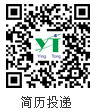 关注“瀛通招聘”公众号了解更多招聘信息。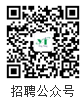 五、疑问解答在招聘过程中，遇到任何疑问，欢迎各位同学加入瀛通通讯2022届校招QQ答疑群：243351419 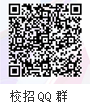 岗位
类别培养方向
(岗位)专业工作地点任职资格岗位
类别培养方向
(岗位)专业工作地点任职资格研
发
技
术
类制程工程师电线电缆、机械、电子广东1.专业课基础知识扎实，动手能力强，本科以上学历均可；

2.英语、日语优秀者优先考虑；

3.有实习经历者优先考虑；

4.品学兼优，善于沟通，学习力和抗压能力强，有责任心。研
发
技
术
类研发工程师电线电缆、机械、电子广东1.专业课基础知识扎实，动手能力强，本科以上学历均可；

2.英语、日语优秀者优先考虑；

3.有实习经历者优先考虑；

4.品学兼优，善于沟通，学习力和抗压能力强，有责任心。研
发
技
术
类测试工程师电线电缆、机械、电子广东1.专业课基础知识扎实，动手能力强，本科以上学历均可；

2.英语、日语优秀者优先考虑；

3.有实习经历者优先考虑；

4.品学兼优，善于沟通，学习力和抗压能力强，有责任心。研
发
技
术
类项目工程师专业不限广东1.专业课基础知识扎实，动手能力强，本科以上学历均可；

2.英语、日语优秀者优先考虑；

3.有实习经历者优先考虑；

4.品学兼优，善于沟通，学习力和抗压能力强，有责任心。研
发
技
术
类制程PQE工程师电子广东1.专业课基础知识扎实，动手能力强，本科以上学历均可；

2.英语、日语优秀者优先考虑；

3.有实习经历者优先考虑；

4.品学兼优，善于沟通，学习力和抗压能力强，有责任心。研
发
技
术
类CQA工程师电子广东1.专业课基础知识扎实，动手能力强，本科以上学历均可；

2.英语、日语优秀者优先考虑；

3.有实习经历者优先考虑；

4.品学兼优，善于沟通，学习力和抗压能力强，有责任心。研
发
技
术
类模具设计工程师模具、机械数控广东1.专业课基础知识扎实，动手能力强，本科以上学历均可；

2.英语、日语优秀者优先考虑；

3.有实习经历者优先考虑；

4.品学兼优，善于沟通，学习力和抗压能力强，有责任心。研
发
技
术
类PE工程师机械、自动化、电子信息工程广东1.专业课基础知识扎实，动手能力强，本科以上学历均可；

2.英语、日语优秀者优先考虑；

3.有实习经历者优先考虑；

4.品学兼优，善于沟通，学习力和抗压能力强，有责任心。研
发
技
术
类IE工程师工业工程广东1.专业课基础知识扎实，动手能力强，本科以上学历均可；

2.英语、日语优秀者优先考虑；

3.有实习经历者优先考虑；

4.品学兼优，善于沟通，学习力和抗压能力强，有责任心。研
发
技
术
类PMC专员统计学、工商管理等广东1.专业课基础知识扎实，动手能力强，本科以上学历均可；

2.英语、日语优秀者优先考虑；

3.有实习经历者优先考虑；

4.品学兼优，善于沟通，学习力和抗压能力强，有责任心。研
发
技
术
类生产管理储干专业不限湖北1.专业课基础知识扎实，动手能力强，本科以上学历均可；

2.英语、日语优秀者优先考虑；

3.有实习经历者优先考虑；

4.品学兼优，善于沟通，学习力和抗压能力强，有责任心。研
发
技
术
类技术工程师机电、机械、工业工程等理工科专业湖北1.专业课基础知识扎实，动手能力强，本科以上学历均可；

2.英语、日语优秀者优先考虑；

3.有实习经历者优先考虑；

4.品学兼优，善于沟通，学习力和抗压能力强，有责任心。职能
类内部审计师审计，财务广东1.专业课基础知识扎实，动手能力强，本科以上学历均可；

2.英语、日语优秀者优先考虑；

3.有实习经历者优先考虑；

4.品学兼优，善于沟通，学习力和抗压能力强，有责任心。职能
类企划专员中文系、新闻系广东1.专业课基础知识扎实，动手能力强，本科以上学历均可；

2.英语、日语优秀者优先考虑；

3.有实习经历者优先考虑；

4.品学兼优，善于沟通，学习力和抗压能力强，有责任心。职能
类人事专员人力资源管理、工商管理广东1.专业课基础知识扎实，动手能力强，本科以上学历均可；

2.英语、日语优秀者优先考虑；

3.有实习经历者优先考虑；

4.品学兼优，善于沟通，学习力和抗压能力强，有责任心。职能
类人力资源课长人力资源管理、工商管理湖北1.专业课基础知识扎实，动手能力强，本科以上学历均可；

2.英语、日语优秀者优先考虑；

3.有实习经历者优先考虑；

4.品学兼优，善于沟通，学习力和抗压能力强，有责任心。职能
类总经理助理人力资源管理、工商管理湖北1.专业课基础知识扎实，动手能力强，本科以上学历均可；

2.英语、日语优秀者优先考虑；

3.有实习经历者优先考虑；

4.品学兼优，善于沟通，学习力和抗压能力强，有责任心。职能
类董事长助理储干师范文史类湖北1.专业课基础知识扎实，动手能力强，本科以上学历均可；

2.英语、日语优秀者优先考虑；

3.有实习经历者优先考虑；

4.品学兼优，善于沟通，学习力和抗压能力强，有责任心。职能
类物控储干统计学湖北1.专业课基础知识扎实，动手能力强，本科以上学历均可；

2.英语、日语优秀者优先考虑；

3.有实习经历者优先考虑；

4.品学兼优，善于沟通，学习力和抗压能力强，有责任心。营销
类营销储干英语、营销湖北1.专业课基础知识扎实，动手能力强，本科以上学历均可；

2.英语、日语优秀者优先考虑；

3.有实习经历者优先考虑；

4.品学兼优，善于沟通，学习力和抗压能力强，有责任心。